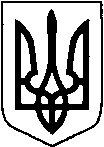 КИЇВСЬКА ОБЛАСТЬТЕТІЇВСЬКА МІСЬКА РАДАVІІІ СКЛИКАННЯ                                                  ДЕВ'ЯТНАДЦЯТА   СЕСІЯ                                             ПРОЕКТ       Р І Ш Е Н Н Я
11 квітня 2023 р.                                   №   -19-VIIІПро надання  дозволу  на розробку технічної документації із землеустрою щодо встановлення (відновлення) меж земельних ділянок в натурі (на місцевості), які розташовані на території Тетіївської міської ради                      Розглянувши заяви гр. Качанюк Т.Л., Гудзь К.М., Уткіна Б.В., Уткіна С.В. керуючись пунктом 34 частиною 1 статті 26, підпункт 9 статті 33 Закону України «Про місцеве самоврядування в Україні», відповідно до статей 12,87,116,118,121,122,186, перехідних положень Земельного кодексу України, Закону України «Про землеустрій» Тетіївська міська рада                                                         ВИРІШИЛА : 1.Надати дозвіл на розробку технічної документації із землеустрою щодо  встановлення (відновлення) меж земельної  ділянки, на території Тетіївської  міської ради   за межами  села Високе:-  Качанюк Тетяні Лаврівні   в розмірі   3,3 умовних кадастрових гектари (  ділянка  № 403 згідно схеми розпаювання колишнього КСП «Високе»)  для  ведення товарного сільськогосподарського виробництва  за рахунок земель комунальної власності  міської ради згідно свідоцтва про право на спадщину за законом;»2.Надати дозвіл на розробку технічної документації із землеустрою щодо  встановлення (відновлення) меж земельної  ділянки, на території Тетіївської  міської ради   за межами  села Ненадиха:-  1/3 Гудзь Катерині Миколаївні, 1/3 Уткіну Борису Володимировичу та 1/3 Уткіну Святославу Володимировичу   в розмірі   2,8082 умовних кадастрових гектари (  ділянка  № 15 згідно схеми розпаювання колишнього СС «Ненадиха»)  для  ведення товарного сільськогосподарського виробництва  за рахунок земель комунальної власності  міської ради згідно рішення суду;3.Технічні документації із землеустрою щодо встановлення (відновлення) меж    земельних ділянок, направити  на  затвердження  до  Тетіївської  міської  ради.4.Контроль за виконанням даного рішення покласти на постійну депутатську комісію з питань регулювання земельних відносин, архітектури, будівництва та охорони навколишнього середовища (голова Крамар  О.А.) та на першого заступника міського голови Кизимишина В.Й.                Міський голова                                                  Богдан  БАЛАГУРА